FiguresFigure 1: Map of general population HIV prevalence by province with location of Sisters sites superimposed 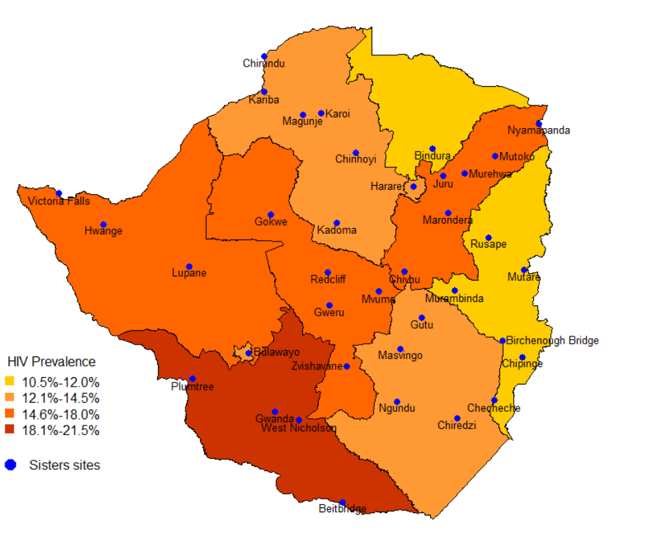 Figure 2a: Outreach programme view of testing and treatment access in all sites 2009-2017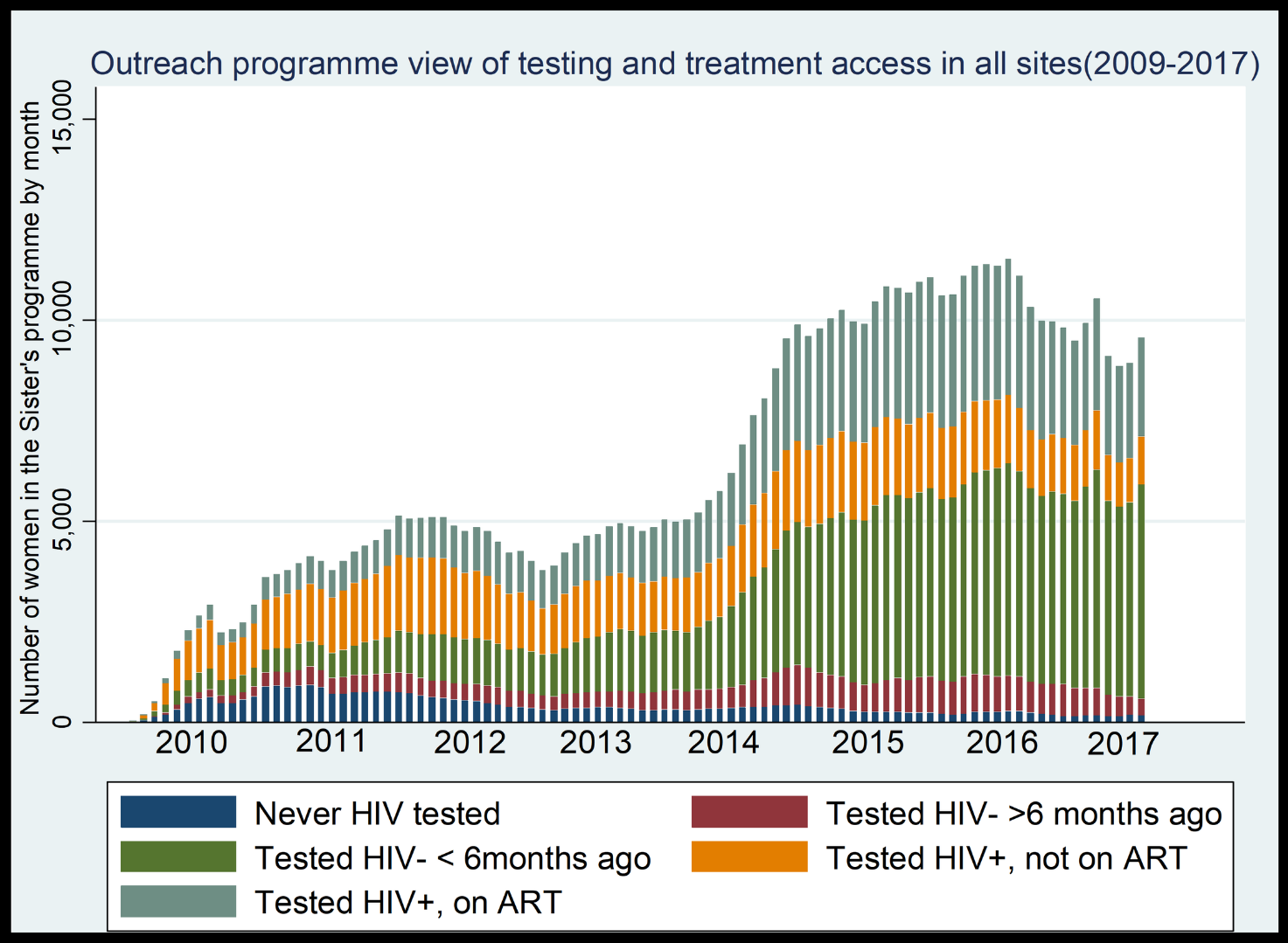 Figure 2b: Outreach programme view of testing and treatment access in Mbare, Harare 2009-2017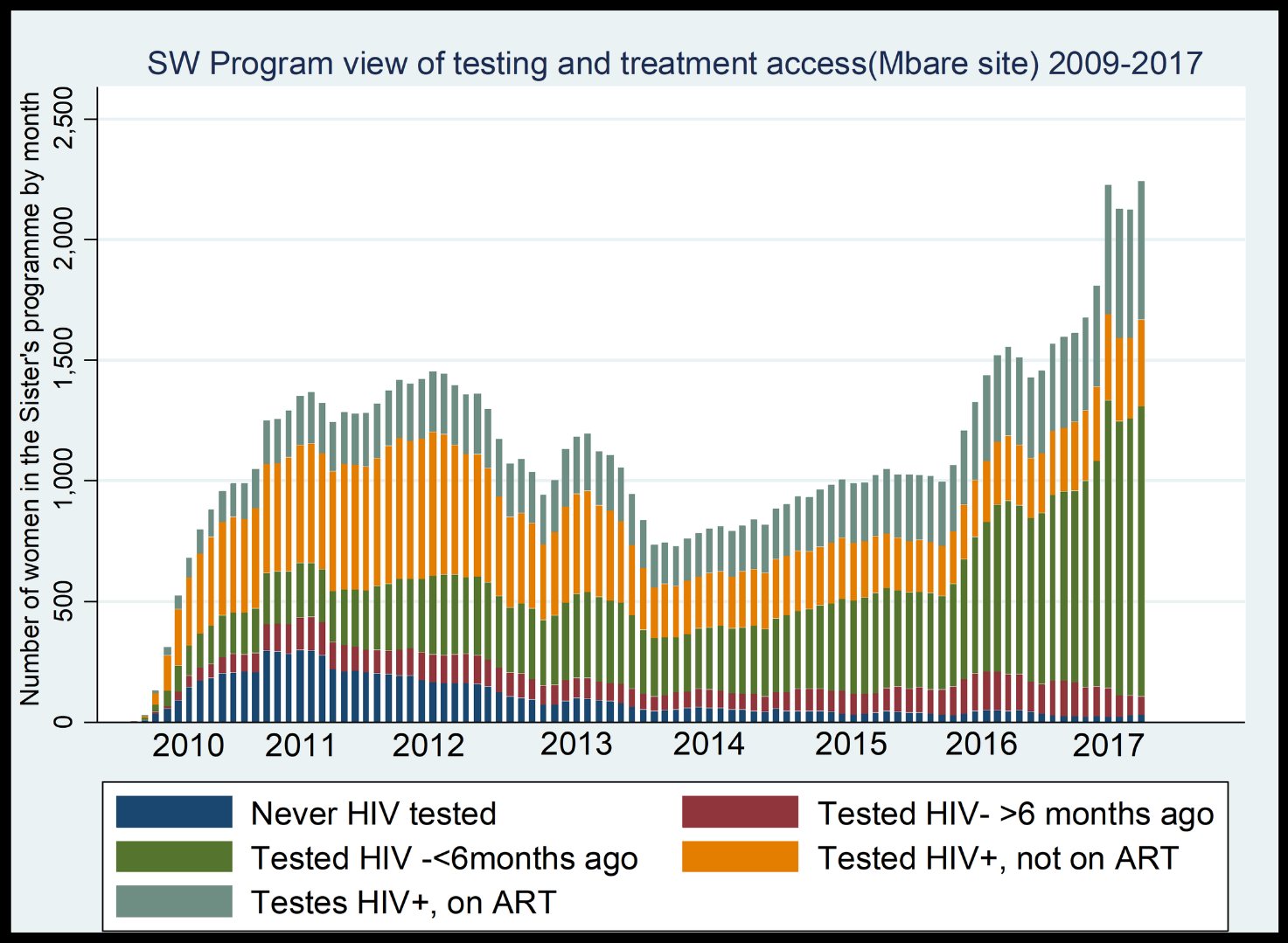 Figure 2c: Outreach programme view of testing and treatment access in all sites by FSW aged < 25 years 2009-2017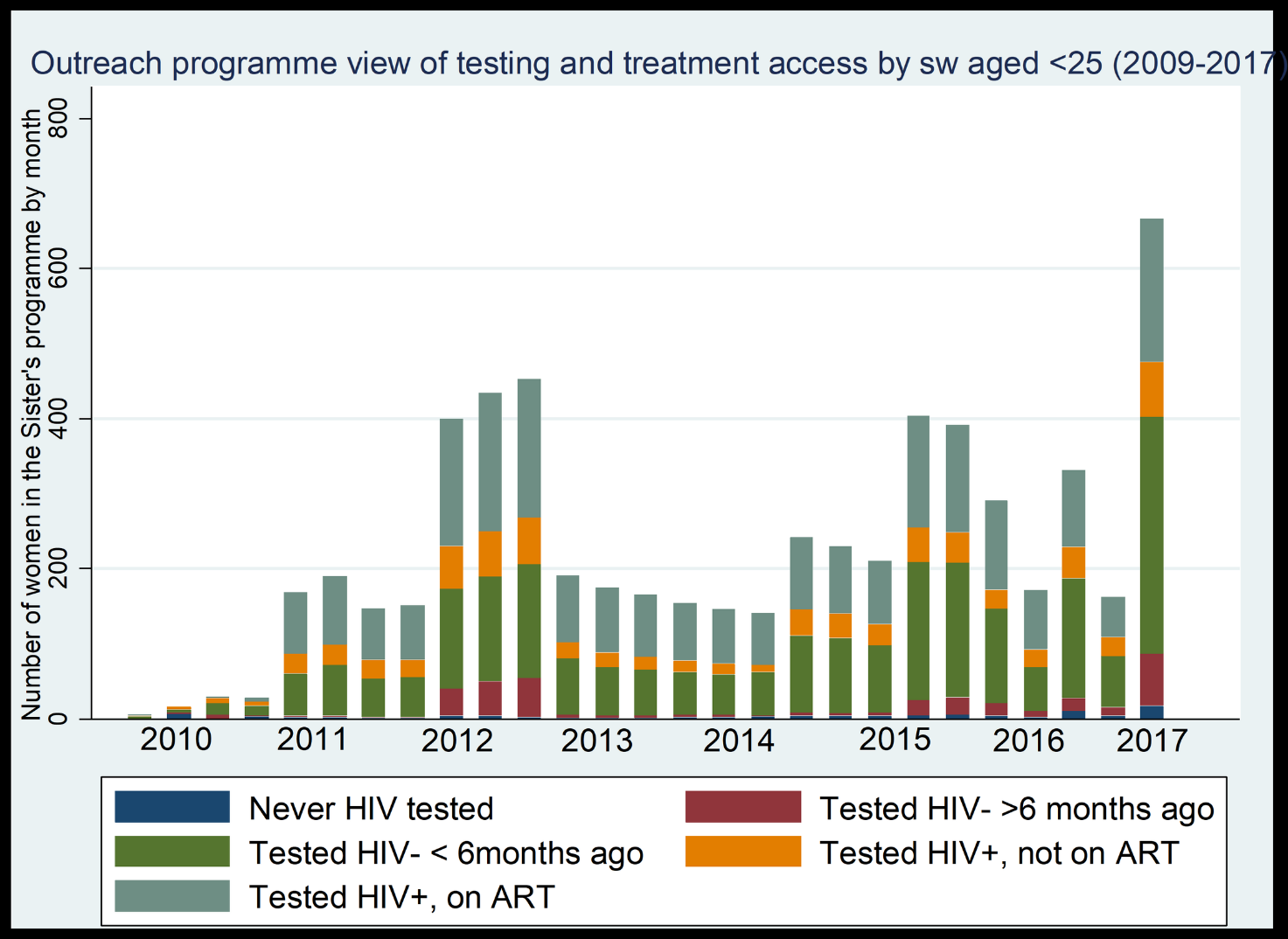 Figure 3: Engagement of female sex workers in the HIV care cascade 2011, 2013, 2015/6/17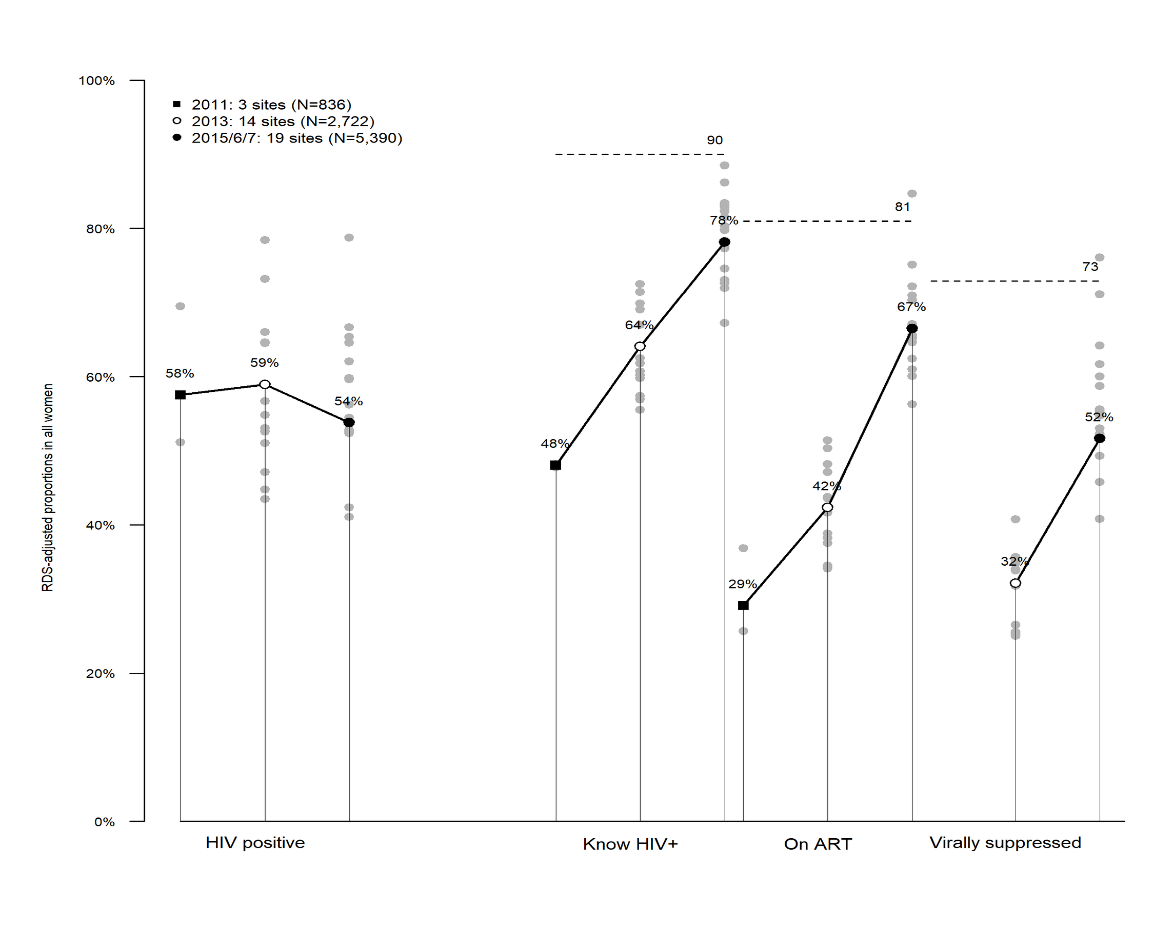 The treatment cascades for the three time point arms are illustrated, with the left of each bar showing results for 2011, the middle for 2013 and the right 2016. The cascades are shown for all women included in the relevant surveys, with the 90:90:90 targets indicated with horizontal dotted lines. All values were adjusted with RDS-II. The dots represent the value of cascade indicator for each site surveyed in that year. Figure 4: Projected HIV incidence among general population in Zimbabwe with (red line) and without (black line) elimination of transmission in either direction between sex workers and clients from 2010.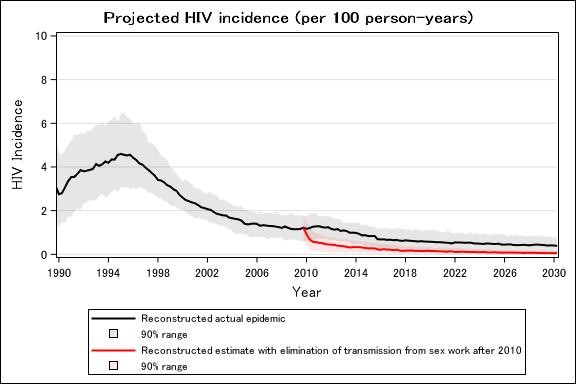 